ОСНОВНО  УЧИЛИЩЕ „ЛЮБЕН  КАРАВЕЛОВ”    ГР.БУРГАС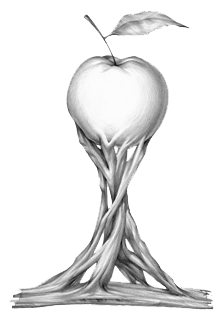 Гр. Б у р г а сул. „Любен Каравелов”  № 69056 /81-79-49 - директор056/81-79-48 – зам. директор056/ 81-79-47 – канцеларияУТВЪРЖДАВАМ: ПЕПА МАРЧЕВАДиректор на ОУ „Л.Каравелов”                      ПЛАН ЗА РАБОТА ПО ПРОЕКТИ2022-2023  учебна годинаПриет на заседание на Педагогическия съвет – протокол №12/01.09.2022 г., и  утвърден  със заповед на директора №  РД-18-2000/01.09.2022 г. Състав на комисиятаОтговорен заместник-директор : Ивайло БиневПредседател: Николина Стоянова      Членове:1. Надежда Сандева                     2. Камелия ЯнчеваЦели и задачиСъздаване на съвременна  образователна среда.Поощряване на иновациите в обучението.Повишаване професионалната компетентност на педагогическите кадри.Насърчаване участието на учениците и учителите в разработване и реализиране на  образователни проекти и програми. Дейности:Дейности Срок ОтговорникЗабележка Изготвяне на план за работа по проекти01.09.2022г.Н. СтояноваНабиране  на информация за актуални програми и конкурсни предложенияпостояненКомисия   Проучване и връзка с европейски училища  за  разработване на съвместни проекти по програма „Еразъм +”.постоянен Ивайло БиневН. СтояноваУчастие на комисията  в  уебинари и  информационни семинари  на ЦРЧР.постоянен КомисияСформиране на екипи от учители за разработване на проектни предложения.постояненИвайло БиневРазработване на проекти по:Национални програми на МОН за 2022-2023г.2.Програми на ЕС” Еразъм + ”- КД 1  и  КД 2      3.Национална програма“ За чиста околна среда”     4. Дарителски програми на Обществен дарителски кръг -   Бургас и Ротари клуб - Бургаспостояненпостояненфевруари, 2023г.2022-2023г.КомисияКомисия Н. СтояноваК. ЯнчеваН. СандеваРабота по реализиране на текущи проекти:Иновации в действиеИновативни училищаHappy schools for happy childrenИнтегриране на творчеството и иновациите в обучениетоНП „Заедно за всяко дете Модул „Участвай и променяй-родителят, активен партньор в училищния живот“постояненКомисияПопуляризиране на дейностите по спечелените  проектипостояненКомисияОтчет за работата  на комисията31.08.2023 г.Н. Стоянова